ΕΛΛΗΝΙΚΗ ΔΗΜΟΚΡΑΤΙΑ						ΙΟΝΙΟ ΠΑΝΕΠΙΣΤΗΜΙΟ	ΣΧΟΛΗ ANΘΡΩΠΙΣΤΙΚΩΝ ΕΠΙΣΤΗΜΩΝΤΜΗΜΑ ΞΕΝΩΝ ΓΛΩΣΣΩΝ ΜΕΤΑΦΡΑΣΗΣ ΚΑΙ ΔΙΕΡΜΗΝΕΙΑΣKτίριο Γαληνός, Πλατεία Τσιριγώτη 7, 49132 Κέρκυρα,  τηλ: 26610-87202.e-mail: secretariat@ionio.grΓΡΑΜΜΑΤΕΙΑ                                                                                                  Κέρκυρα, 2-2-2021ANAKOINΩΣΗΓΙΑ ΤΙΣ ΔΗΛΩΣΕΙΣ ΜΑΘΗΜΑΤΩΝ ΕΑΡΙΝΟΥ ΕΞΑΜΗΝΟΥ (ΚΑΙ ΧΕΙΜΕΡΙΝΟΥ ΕΞΑΜΗΝΟΥ ΓΙΑ ΤΟΥΣ ΕΠΙ ΠΤΥΧΙΩ ΦΟΙΤΗΤΕΣ)ΑΚΑΔΗΜΑΪΚΟΥ ΕΤΟΥΣ 2020-2021Καλούνται οι φοιτητές του Τμήματος να υποβάλουν δήλωση μαθημάτων για το εαρινό εξάμηνο ακαδ. έτους 2020-2021, ως εξής:α) Yποχρεωτικών (Παραδόσεων και Εργαστηρίων, Μεταφράσεων), βάσει του ενδεικτικού προγράμματος σπουδών του Τμήματος.http://dflti.ionio.gr/sites/default/files/%CE%95%CE%9D%CE%94%CE%95%CE%99%CE%9A%CE%A4%CE%99%CE%9A%CE%9F%20%CE%A0%CE%A1%CE%9F%CE%93%CE%A1%CE%91%CE%9C%CE%9C%CE%91%20%CE%A3%CE%A0%CE%9F%CE%A5%CE%94%CE%A9%CE%9D%202020-2021.pdf β) Υποχρεωτικών Επιλογής.γ) Τρίτων Γλωσσών και Πτυχιακών Σεμιναρίων.Σημειώνεται ότι:Από την α΄ κατηγορία μαθημάτων (Υ) του ενδεικτικού προγράμματος σπουδών,  θα διδαχθεί κατ’ εξαίρεσιν κατά το εαρινό εξάμηνο το:Λογοτεχνική Μτφρ. Γερμ-Ελλ ΙΙΙ,ενώ δεν θα διδαχθούν τα:Φιλοσοφία ΙΙ,Λογοτεχνική Μτφρ. Αγγλ-Ελλ II & Λογ. Ελλ-Αγγλ ΙΙ,Λογοτεχνική Μτφρ. Γαλλ-Ελλ ΙΙ & Λογ. Ελλ-Γαλλ ΙΙ,Ιστορία Θεάτρου και Θεατρική Μετάφραση.Από τη β΄ κατηγορία μαθημάτων (ΥΕ), προσφέρονται τα:Αγγλική Λογοτεχνία II,Γαλλική Λογοτεχνία II,Γερμανική Λογοτεχνία II,Νεοελληνική Λογοτεχνία II,Εισαγωγή στη Δυτική Λογοτεχνία ΙΙ: Mελέτη συγκεκριμένων λογοτεχνικών κειμένων, Νεοελληνική ποίηση,Υφολογία και Μετάφραση,Σύγχρονη Τουρκική Λογοτεχνία,Διεθνείς Οικονομικές Σχέσεις και Οικονομικό Έγκλημα,Εφαρμοσμένη εργαστηριακή διδασκαλία της γλώσσας και του πολιτισμού στην Αλβανία II,Δίκαιο και Πολιτική στη Μέση Ανατολή,Γενικές Αρχές Διεθνών Σχέσεων,Νεωτερικός Ευρωπαϊκός Πολιτισμός II: Νεωτερικά κείμενα Τέχνης, Φιλοσοφίας και Πολιτικής,Εισαγωγή στη διαχείριση μεταφραστικού έργου.Από τα ανωτέρω, δηλώνεται 1 μάθημα για το Β΄ εξάμηνο, 3 για το Δ΄ και 1 για το Στ΄.Από την γ΄ κατηγορία μαθημάτων (προαιρετικά), θα διδαχθούν τα μαθήματα Τρίτων Γλωσσών:Ιταλική  Γλώσσα ΙΙ (Β΄ εξ.), 					Ιταλική Γλώσσα ΙV (Δ΄ εξ.), 	Γενική Μετάφραση Ιταλικά-Ελληνικά ΙΙ (Στ΄ εξ.), 				 Τουρκική Γλώσσα, Κοινωνία και Πολιτισμικοί Κώδικες ΙΙ (Β΄ εξ.), 	Τουρκική  Γλώσσα,  Κοινωνία και Πολιτισμικοί Κώδικες ΙV (Δ΄ εξ.), 	Γενική Μετάφραση Ισπανικά – Ελληνικά ΙΙ (Στ΄ εξ.), καθώς και τα παρακάτω σεμινάρια (τα οποία δηλώνονται ανεξαρτήτως εξαμήνου φοίτησης):	Εφαρμογές Αστικού Δικαίου: Δικαιοπραξίες,Σεμινάριο Πολιτικής Επικοινωνίας,Σεμινάριο Ευρωπαϊκού Πολιτισμού,Ευρωπαϊκή Ιστορία, Μεταφράζοντας το χιούμορ,Βαλκανικοί Εθνικισμοί,Ανάλυση τουρκικών εφημερίδων,Διαχείριση πολιτιστικής κληρονομιάς: Έγκλημα και Tουρισμός,Ορθοφωνία και Διαχείριση Άγχους (τα σεμινάρια διοργανώνονται σε συνεργασία με την υπηρεσία Συμβουλευτικής και Ψυχολογικής Υποστήριξης του πανεπιστημίου).Η δήλωση των μαθημάτων γίνεται στην ηλεκτρονική διεύθυνση:http://gram-web.ionio.gr/unistudentκατά το διάστημα από 8 έως και 24 Φεβρουαρίου 2021.Η υποβολή δηλώσεων μαθημάτων είναι υποχρεωτική. Μάθημα το οποίο δεν δηλώνεται στον παραπάνω σύνδεσμο, δεν κατοχυρώνει δικαίωμα εξέτασης και τυχόν εξέταση είναι άκυρη.Μαθήματα που έχουν δηλωθεί και κατά το παρελθόν, θα πρέπει να δηλωθούν εκ νέου, προκειμένου να κατοχυρωθεί δικαίωμα εξέτασης στην εξεταστική Ιουνίου 2021 και την επαναληπτική Σεπτεμβρίου 2021. Οι επί πτυχίω φοιτητές, οι οποίοι δικαιούνται κατά τις εξεταστικές αυτές περιόδους, την εξέταση μαθημάτων και χειμερινών εξαμήνων, θα πρέπει ομοίως να δηλώνουν αυτά μέσω Γραμματείας, εντός της περιόδου δηλώσεων μαθημάτων (8 έως και 24 Φεβρουαρίου 2021). ΕΞΑΙΡΕΣΕΙΣ ΔΕΝ ΘΑ ΥΠΑΡΞΟΥΝ.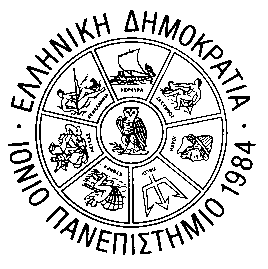 